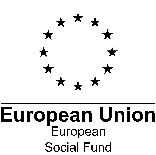 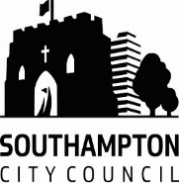 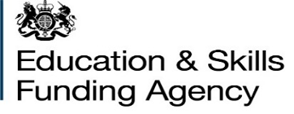 Adult LearningRole and Purpose Statement2021-2022Statement of IntentSouthampton City Council’s Adult Learning Service will commission, broker, support and monitor adult learning and skills opportunities across Southampton; encouraging social, economic, educational and personal progression for individuals, families and communities.Local and National PrioritiesSouthampton City Council recognises the key role that adult learning has in supporting social and economic wellbeing of individuals and the city as a whole. The City Strategy 2015-25 has three main priority areas and the Adult Learning service woks to support all of them:Economic growth with social responsibilitySkills & EmploymentHealthier and safer communitiesThe Skills & Community Learning Service also supports the priorities of A Healthy Southampton for All and Better Care Southampton, particularly in building resilience and using preventative measures to achieve better health and wellbeing.  Nationally, ‘New Challenges, New Chances’ (Further Education and Skills Reform Plan: Building a World Class Skills System, December 2011) confirms the purpose of Government Supported Community Learning is to:Maximise access to community learning for adults, bringing new opportunities and improving lives, whatever people’s circumstances.Promote social renewal by bringing local communities together to experience the joy of learning and the pride that comes with achievement.Maximise the impact of community learning on the social and economic well-being of individuals, families and communities‘New Challenges, New Chances’ also sets out the service objectives for Community Learning:Focus public funding on people who are disadvantaged and least likely to participate, including in rural areas and people on low incomes with low skillsCollect fee income from people who can afford to pay and use where possible to extend provision to those who cannot.Widen participation and transform people’s destinies by supporting progression relevant to personal circumstances, e.g.improved confidence and willingness to engage in learningacquisition of skills preparing people for training, employment or self-employmentimproved digital, financial literacy and / or communication skillsparents / carers better equipped to support and encourage their children’s learningimproved / maintained health and/or social well-being.Develop stronger communities, with more self-sufficient, connected and pro-active citizens, leading to:increased volunteering, civic engagement and social integrationreduced costs on welfare, health and anti-social behaviourincreased online learning and self organised learningthe lives of our most troubled families being turned around.Commission, deliver and support learning in ways that contribute directly to these objectives, including:bringing together people from all backgrounds, cultures and income groups, including people who can/cannot afford to payusing effective local partnerships to bring together key providers and relevant local agencies and servicesdevolving planning and accountability to neighbourhood / parish level, with local people involved in decisions about the learning offerinvolving volunteers and Voluntary and Community Sector groups, shifting long term, ‘blocked’ classes into learning clubs, growing self-organised learning groups, and encouraging employers to support informal learning in the workplacesupporting the wide use of online information and learning resourcesminimising overheads, bureaucracy & administration.How this will be achievedCommissioningSouthampton City Council uses a commissioning model across its services, and subcontracts its Adult Education Budget (AEB) budget provision to:Ensure value for money in line with our Procurement Strategy and Contract Procurement Rules, and Pound Plus;Provide a responsive and flexible service to learners, andOffer a wide range of courses and venues to utilise the experience and expertise of many different training providers. Around 80% of provision is delivered via external sub-contractors who are appointed via a four year framework running from July 2019 – July 2023. The rest is delivered by internal delivery partners.  All subcontractors have formal contractual agreements which clearly lay out the rights and responsibilities on both sides of the subcontracting agreement for the full length of the framework.  Call-off contracts are entered into each academic year which detail delivery for that year.Partnerships and quality improvementSouthampton City Council’s Skills & Community Learning team is committed to raising the quality of every learning activity delivered through its subcontracting arrangements.  A wide range of formal and informal support is provided for subcontractors in order to achieve this including: contract reviewsobservationstarget setting and monitoringstaff traininglearner evaluation and analysisemails, phone calls and meetings with subcontractors as and when requested or necessary.The Skills & Community Learning team works hard to form strong partnerships with all subcontractors, as well as facilitating the sharing of good practice and peer support across the range of subcontracted and internal provision.More information and a copy of this statement can be found at: http://www.southampton.gov.uk/schools-learning/further-learning/adult-education.aspxDelivery Partners for 2020-21OrganisationMain curriculum areasPriority groups targetedLocationContact detailsBfluentFunctional SkillsUnemployed, black, minority ethnic and migrant communitiesBfluent School of English132 St Mary Street, Southampton SO14 1NXTel: 02380 678500http://www.bfluent.co.uk/City College SouthamptonFamily ESOL and Family ESOL with Maths Parents and those without level 2 qualificationsSt Mary StreetSouthamptonSO14 1AR(courses run in locations across the city)023 8048 4848www.southampton-city.ac.ukenquiries@southampton-city.ac.ukCLEAR (City Life Church)ESOL (English for Speakers of Other Languages) and employment supportUnemployed, black, minority ethnic and migrant communitiesJames Street CentreSouthamptonSO14 1PJ023 8022 1111www.clearproject.org.uk  Co-operative Assistance NetworkEmployability (in social enterprise) entrepreneurship (by social enterprise)Unemployed or under-employed(currently in a work situation where earnings and productivity potential are not being maximised)106 St. Andrews RoadSouthampton SO14 0AE07771 540163www.can.coopchris@assist.coopEnham TrustSupporting disabled people to live, work & enjoy lifeAdults with disabilitiesSpitfire House 28, High St, Southampton SO14 2NP01264 345 800 info@enhamtrust.org.uk Itchen CollegeAward in support work in schoolsUnemployed, single parentsMiddle Road, Bitterne, Southampton SO19 7TB023 8044 6156acet@itchen.ac.uk Mayflower TheatreImproving Health and Wellbeing through arts-based learningUniversal access; some courses targeted at learners with learning difficulties/health issuesMayflower TheatreCommercial Road SouthamptonSO15 1GE.02380 711810engage@mayflower.org.ukhttp://mayflower.org.uk/get-involved/ MencapLife After Caring – reducing social isolation and building confidence when the caring role ends.Carers who have been bereaved.Mencap Centre187a Portswood RoadSouthamptonSO17 2NFl.lawless@carersinsouthampton.co.ukPhone 023 80582 387No LimitsLife skills and employabilityLow skilled, unemployed and those with learning difficulties or disabilities, particularly young adultsAdvice Centre13 High StreetSouthamptonSO14 2DFPhone: 02380 224 224enquiries@nolimitshelp.org.ukSoCo Music ProjectImproving Health and Wellbeing through creative engagementAdults in recovery from addiction, those with mental health issues and older people in care homes.The Pavilion, Hoglands Park, Southampton, SO14 1NHHightown Studios, Hightown Community CentreTunstall Rd, Southampton SO19 6AAwww.socomusicproject.org.uk mark@socomusicproject.org.ukSouthampton City Council Cultural ServicesArts and Heritage themed cultural learning activities for all ages and abilitiesUniversal access; some courses targeted at learners with learning difficulties/health issues Southampton City Art GalleryCivic Centre SouthamptonSO14 7LP023 8083 2810
www.southampton.gov.uk/libraries-museums/art-gallery/activities-adults.aspxgallery.education@southampton.gov.ukSouthampton City Council – Early Years Help & PreventionParenting, personal finance and healthFamilies with children in priority areas60-68 Clovelly RoadSouthamptonSO14 0AUCourses run in Children’s Centres/locations across the city 023 8033 1635surestart@southampton.gov.ukSouthampton City Council – Employment SupportEmployabilityUnemployedCivic Centre RoadSouthampton SO14 7LR (courses run in locations across the city)023 8091 7585Employment.support.team@southampton.gov.ukSouthampton City Council website TWICSCommunity development and supportVolunteers, people with a learning disability, unemployed peopleSwaythling Neighbourhood CentreHampden Park WaySouthamptonSO17 3AT023 8067 1111 www.twics.org.ukichambers@twics.org.ukmtomlinsom@twics.org.ukWe Can Train (part of Pitman Training)Business Skills and IT courses, Employability & Self-Development Book-keeping, Accounting, CSCS Card, Food Safety, Warehousing & StorageUnemployed31 Eastgate St, Southampton SO14 3HB023 8037 1679www.pitman-training.com/our-centres/south-west-england/southampton/WEAMaths, English and skills for employment, health and wellbeing, cultural studies and community engagementBlack and minority ethnic communities, women’s groups and those with basic skills needsWorkers Educational Association (WEA)60-68 Clovelly RoadSouthamptonSO16 3NX023 8063 0483http://www.wea.org.uk